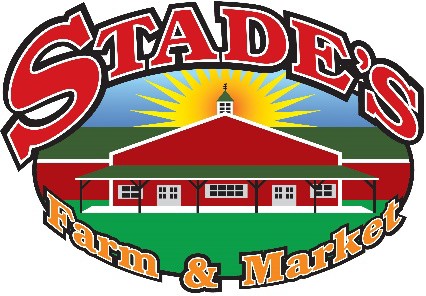 Information for Stade’s Fall Field Trip – ChaperoneDear Chaperone,Thank you for choosing to visit Stade’s Farm & Market and chaperoning this special class trip! We are so glad to have you joining us. In order to have the best experience possible, please review the following information before your visit.As an adult accompanying a field trip, you play an important role in the success of the student’s experience. For their safety and learning experience, is it imperative that you remain with you designated student group the entire time you are at Stade’s Farm. Upon your arrival, please stay on the bus unless you are designated as a group leader, or payment leader. Your leaders will speak with staff before the group enters the farm.For the safety and the comfort of all visitors, students are not allowed to wear backpacks. However, if necessary, adults may bring backpacks.If you have any questions, concerns, or requests before or after your visit, please let Jenny know the day of your visit. You may also email stadesfarmmarket@gmail.com or call815-482-2605.Regards,Jenny Wisowaty Field Trip Director